The Vernon Public Schools, in partnership with family and community, is committed to provide a quality education, with high expectations, in a safe environment where all students become independent learners and productive contributors to society.JOB DESCRIPTION		Position:	Director of Food & Nutrition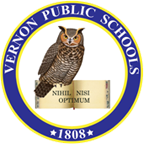 		Reports to:	Director of Business and Finance		Employment Status:	Regular/Full-time		FLSA Status:	Exempt 		Description: 	Directs the district’s food service program in conformance with local, state and federal regulations and requirements including public health and safety.		NOTE:	The below lists are not ranked in order of importanceEssential Functions:Ensure safety of studentsOversee and coordinate the daily operation of the District’s food service programImplement local, state and federal nutritional guidelinesMonitor food production and service to assure that planned menus are followed and comply with regulatory requirementsPromote a safe, efficient and effective work and learning environmentAdminister the board-approved budget for assigned areas of responsibilityApprove purchase of supplies and equipment; ensure that program resources are fiscally appropriatedManage cost-control programs; prepare bid specification; obtain quotes; prepare comparative data costs and recommend changes as appropriatePursue funding opportunities; help identify and prepare grant/foundation applications; implement fund proposals and compliance with report  requirementsAddress the needs of students with health conditions that necessitate dietary modificationsAssist with special district eventsReport discipline concerns including suspected bulling and abuse, vandalism, graffiti, equipment malfunctions, and other concernsWork with staff to reduce and eliminate work risk factorsPursue growth opportunities that enhance professional performance and advance district goalsResponsible for food and supply security including revenueAudit, approve and maintain employee time recordsMonitor and maintains continual and month end inventory recordsEnsure accurate sanitary conditions and conform to local guidelinesProvide on the job training to staff in areas of food production, sanitation, safety etc.Supervise, hire and evaluate food service employeesDevelop  specifications and solicit competitive prices and requisitions for all food, equipment and supplies for the departmentPlan menus that conform to Federal regulations that are nutritious and appealingDevelop and recommend changes in food service program policies and procedures to the Director of Business & Finance including application processing, meal ticket handling procedures under free and reduced price meal program and the charging policy in the district.Promote good public relations by personal appearance, attitude and conversationMaintain the strictest confidence concerning personnel, students and operational concerns of the districtReport all cases of suspected child abuse to appropriate school personnel and proper government authorityOther Duties and Responsibilities:Serve as a role model for students and staffRespond to routine questions and requests with tact and diplomacy in a timely mannerInteract in positive manner with staff, students and parentsPerform other duties as assigned by the Director of Business & FinanceQualifications/Certificates:Bachelor’s degree School Nutrition, Management, or other related discipline5 years’ successful food service experienceMust be bondableSuch alternative to the above qualifications as the Superintendent and/or Vernon Board of Education may find appropriate.Required Knowledge, Skills, and Abilities:Ability to communicate ideas and directives clearly and effectively, both orally and in writingEffective, active listening skillsAbility to work effectively with othersOrganizational and problem solving skillsExcellent public relations skillsAdditional Working Conditions:Interaction among childrenRepetitive hand motion, e.g., computer keyboard, typing, calculator, writingRegular requirement to sit, stand, walk, read, hear, see, speak, reach, stretch with hands and arms, crouch, kneel, climb and stoopFrequent interruption of duties by staff, students, visitors and/or telephoneOccasional requirement to travel, both daily and overnightOccasional need to work overtime, evenings and/or weekendsOccasional requirement to lift, carry, push and/or pulling various supplies and/or equipment up to a maximum of 50 poundsEquipment Operated:Computer/Laptop	Printer		Scanner		Typical equipment found in commercial kitchenRequired Testing			Continuing Educ. /Training			ClearancesNone									Fingerprint/Background Evaluation:Performance will be evaluated annually in accordance with the provisions set by the Vernon Board of Education My signature below represents that I have reviewed the contents of my job description and that I understand the requirements of my position.________________________________			________________________________		Signature	 					Date